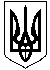 Карлівська   міська  радаКарлівського районуПолтавської області         Виконавчий комітетРОЗПОРЯДЖЕННЯвід 15 лютого 2016 року                м. Карлівка                        №  23                Про перейменування вулицьЗ метою упорядкування назв вулиць, на виконання Закону України «Про засудження комуністичного та націонал-соціалістичного (нацистського) тоталітарних режимів в Україні та заборону пропаганди їхньої символіки», керуючись статтею 42 Закону України «Про місцеве самоврядування в Україні»: Перейменувати  вулиці та провулки міста Карлівки:Вулиці:вул. Комінтерна – вул. Розумовських,вул. Кірова – вул. Героїв Крут;вул. Котовського – вул. Паркова;вул. Краснофлотська -  вул. В.Чорновола;вул. Куйбишева – вул. Р.Кириченко;вул. Малиновського – вул. Ходаковського;вул. Петровського –вул. Затишна;вул. Пархоменка – вул. Сергія Нігояна;вул. Свердлова – вул. Січових стрільців;вул. Щорса – вул. Танкістів;                                        Провулки:провул. Кірова-провул. Героїв Крут;провул. Петровського – провул. М. Євтушенка;провул. Комінтерна – провул. Розумовських;провул. Піонерський – провул. Пластунів;провул. Щорса – провул. Танкістів;провул. Радянський – провул. Ринковий. 2.  Дане розпорядження вступає в силу з моменту його публікації в засобах масової інформації та  на офіційному сайті міської ради.3. Відділу будівництва, архітектури, житлово-комунального господарства міської ради (Чередник Л.І.) провести відповідні роботи,пов’язані з перейменуванням.4. Виконавчому комітету Карлівської  міської ради провести відповідну роботу щодо внесення змін про включення перейменованих вулиць та провулків до Словників державного реєстру речових прав на нерухоме майно.5.  Контроль за виконанням даного розпорядження покласти на першого заступника міського голови Шевченка С.Д.Міський голова                                               О.С.Наконечний